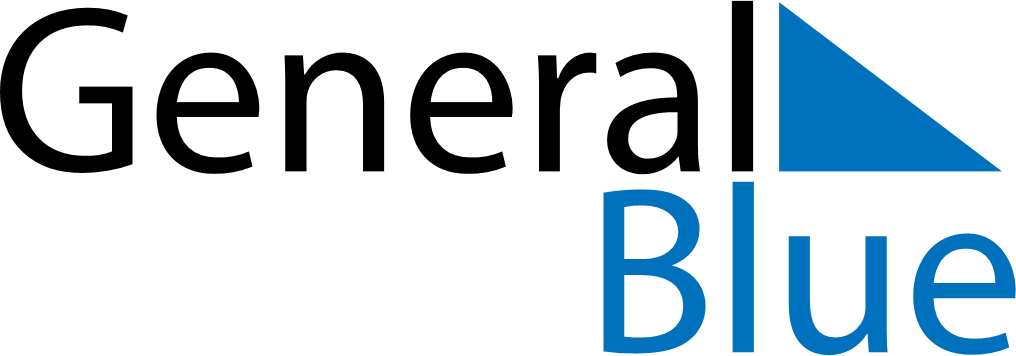 February 1739February 1739February 1739February 1739February 1739SundayMondayTuesdayWednesdayThursdayFridaySaturday12345678910111213141516171819202122232425262728